NOTARIA TERCERA DE CARTAGENA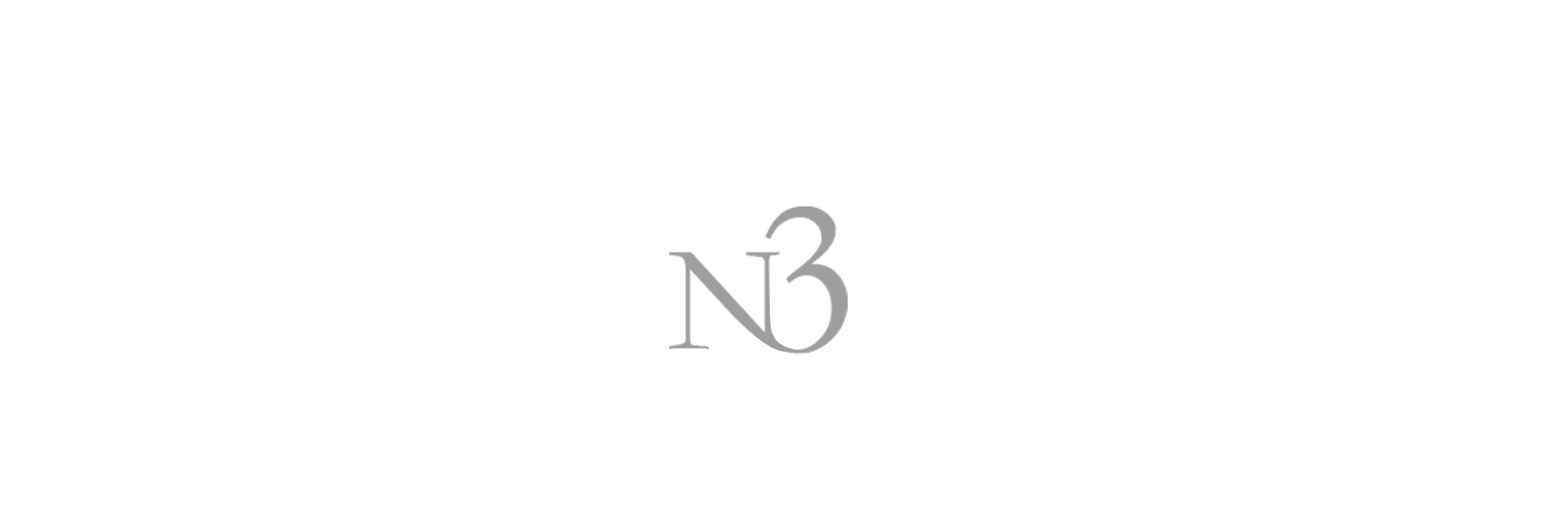 SÁBADOS DE TURNOAÑO 2022NOTARIA TERCERA DE CARTAGENASÁBADOS DE TURNOAÑO 2022NOTARIA TERCERA DE CARTAGENASÁBADOS DE TURNOAÑO 2022NOTARIA TERCERA DE CARTAGENASÁBADOS DE TURNOAÑO 2022NOTARIA TERCERA DE CARTAGENASÁBADOS DE TURNOAÑO 2022NOTARIA TERCERA DE CARTAGENASÁBADOS DE TURNOAÑO 2022NOTARIA TERCERA DE CARTAGENASÁBADOS DE TURNOAÑO 2022NOTARIA TERCERA DE CARTAGENASÁBADOS DE TURNOAÑO 2022NOTARIA TERCERA DE CARTAGENASÁBADOS DE TURNOAÑO 2022NOTARIA TERCERA DE CARTAGENASÁBADOS DE TURNOAÑO 2022NOTARIA TERCERA DE CARTAGENASÁBADOS DE TURNOAÑO 2022NOTARIA TERCERA DE CARTAGENASÁBADOS DE TURNOAÑO 2022FEBREROMARZOABRILMAYOJUNIOJULIOAGOSTOSEPTIEMBREOCTUBRENOVIEMBREDICIEMBREENERO 2023519921112133155177261930211123132415261728